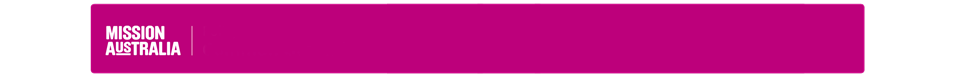 Position Requirements (What are the key activities for the role?)Recruitment informationCompliance checks required Working with Children 		National Police Check			Vulnerable People Check		Drivers Licence			Other (prescribe)	  		            ____________________ApprovalMission AustraliaMission AustraliaAbout us:Mission Australia is a non-denominational Christian organisation that has been helping people re gain their independence for over 155 years.We’ve learnt the paths to getting back independence are different for everyone. This informs how we help people, through early learning and youth services, family support and homelessness initiatives, employment and skills development, and affordable housing. Our nationwide team delivers different approaches, alongside our partners and everyday Australians who provide generous support.Together we stand with Australians in need, until they can stand for themselves.Purpose:Inspired by Jesus Christ, Mission Australia exists to meet human need and to spread the knowledge of the love of God.“Dear children, let us not love with words or speech but with actions and in truth.” (1 John 3:18)Values:Compassion     Integrity      Respect      Perseverance    Celebration     Goal:To reduce homelessness and strengthen communities.Position Details: Position Title:            Team Leader Position Details: Position Title:            Team Leader Division:Reports to:Program ManagerPosition Purpose:To support staff and management in the delivery of the service to clients and meeting and exceeding service outcomes. In addition responsibility for supporting the implementation of funding guidelines and reporting requirements for the program.       PU Work Health and SafetyPeople leaders must:Ensure effective management practices are implemented to mitigate risk and ensure the health and safety of workers, clients and visitors. This includes supporting legislation to provide a safe smoke free environment for staff, at the workplace, during home visits and  in other service settings Ensure consultation practices are in place to enable workers to be involved in  risk management planning, incident reporting and  safe work practice activities to improve work, health and safetyTo acquire and keep up to date knowledge of work health and safety mattersFollow procedures to assist Mission Australia in reducing illness and injury including early reporting of incidents/illness and injuries   LeadershipSet the Leadership standards through demonstration of values based leadership and actively promote values based behaviours within Mission AustraliaBuild and maintain an effective and skilled team by establishing role clarity at direct report level ensuring that performance expectations, development and accountabilities are clearly set and reviewed regularlyEstablish and maintain team structure that ensures that the right people are in place to manage, develop, grow or maintain the function to meet Mission Australia’s current and future needsDrive a culture of openness, feedback and productivity by coaching and developing team members to achieve their full performance potential and conduct constructive and timely management of non-performance or team issues. UPurpose and ValuesPU Work Health and SafetyPeople leaders must:Ensure effective management practices are implemented to mitigate risk and ensure the health and safety of workers, clients and visitors. This includes supporting legislation to provide a safe smoke free environment for staff, at the workplace, during home visits and  in other service settings Ensure consultation practices are in place to enable workers to be involved in  risk management planning, incident reporting and  safe work practice activities to improve work, health and safetyTo acquire and keep up to date knowledge of work health and safety mattersFollow procedures to assist Mission Australia in reducing illness and injury including early reporting of incidents/illness and injuries   LeadershipSet the Leadership standards through demonstration of values based leadership and actively promote values based behaviours within Mission AustraliaBuild and maintain an effective and skilled team by establishing role clarity at direct report level ensuring that performance expectations, development and accountabilities are clearly set and reviewed regularlyEstablish and maintain team structure that ensures that the right people are in place to manage, develop, grow or maintain the function to meet Mission Australia’s current and future needsDrive a culture of openness, feedback and productivity by coaching and developing team members to achieve their full performance potential and conduct constructive and timely management of non-performance or team issues. UPurpose and ValuesActively support Mission Australia’s purpose and values;Positively and constructively represent our organisation to external contacts at all opportunities;Behave in a way that contributes to a workplace that is free of discrimination, harassment and bullying behaviour at all times;Operate in line with Mission Australia policies and practices (EG:  financial, HR, etc.);To help ensure the health, safety and welfare of self and others working in the business;Follow reasonable directions given by the company in relation to Work Health and Safety.Follow procedures to assist Mission Australia in reducing illness and injury including early reporting of incidents/illness and injuriesPromote and work within Mission Australia's client service delivery principles, ethics, policies and practice standardsActively support Mission Australia’s Reconciliation Action Plan.Actively support Mission Australia’s purpose and values;Positively and constructively represent our organisation to external contacts at all opportunities;Behave in a way that contributes to a workplace that is free of discrimination, harassment and bullying behaviour at all times;Operate in line with Mission Australia policies and practices (EG:  financial, HR, etc.);To help ensure the health, safety and welfare of self and others working in the business;Follow reasonable directions given by the company in relation to Work Health and Safety.Follow procedures to assist Mission Australia in reducing illness and injury including early reporting of incidents/illness and injuriesPromote and work within Mission Australia's client service delivery principles, ethics, policies and practice standardsActively support Mission Australia’s Reconciliation Action Plan.Qualification, knowledge, skills and experience required to do the roleRelevant tertiary qualification and extensive experience in human servicesExperience in the field of child protection, with superior knowledge and understanding of child protection issues including the context and complexity of child and family work NSW unrestricted drivers licence Working with children’s check Criminal record clearanceCompetenciesDemonstrated experience in complex casework including individual family work and group work as appropriate to the needs of the team. Demonstrated planning and evaluation skills Experience in providing training and workshops to employees and other agencies Demonstrated ability to mentor and support case managers with assessment skills, case management and appropriate interventionsWillingness to work in partnership with families from a strengths –based perspective Demonstrated ability to work effectively as a member of a multidisciplinary team and in an interagency context Good analytical skills including the ability to identify, assess and manage risk Demonstrated expertise working from a trauma informed care approach Capacity to relate to people of differing cultural backgroundsKey challenges of the roleThe ability to support staff to cover a range of challenging client vulnerabilities across a large geographic region. In addition the ability to develop best practice methods for improved outcomes for clients and the program. The ability to support staff with dual case management and access to reflective practice as necessary. The ability to develop collaborative relationships between Mission Australia and other service providers which are in the best interest of client outcomes and to encourage case workers to do the same  Manager name Approval date